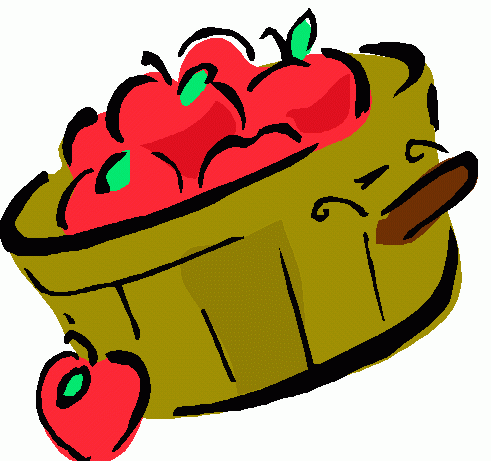 September 2017September 2017September 2017September 2017September 2017September 2017September 2017SundayMondayTuesdayWednesdayThursdayFridaySaturdayColor: Blue & YellowShapes: Square & CircleNumbers: 1,2,31.2.3.Welcome to my world-Neighborhood Community HelpersLetter: Tt4.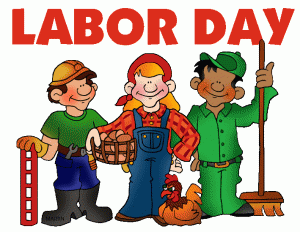 Closed5.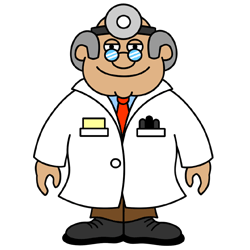 6.7.7-8pmPreschool Open House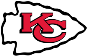 Wear your Red for the Chiefs!!8.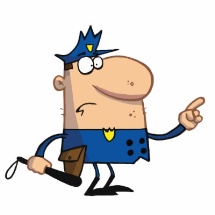 9.10.Welcome to my world- Outer SpaceLetter: Hh11.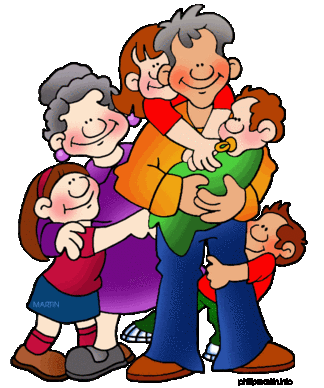 Grandparents Week12.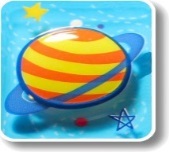 13.Grandparent Breakfast7:30-9:00am14. 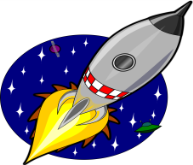 15.GrandparentSnack/Craft3:00-3:30pm16.Parent’s Night Out!4pm-8pm17.Author Study: Bill Martin Jr.Letter: Review Ll,Tt,Hh18.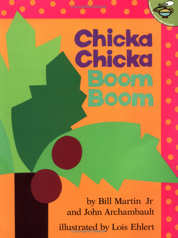 19.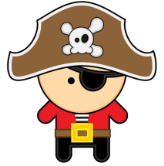 National Talk like a Pirate Day20.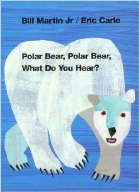 21.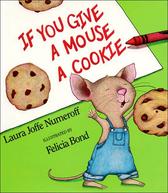 22.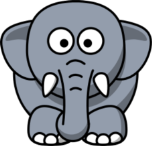 Elephant Appreciation Day23.24.Down on the FarmLetter: Ii25.26.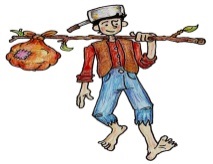 Johnny Appleseed’s Birthday27.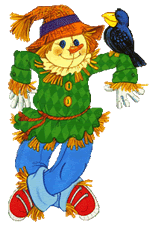 28.29.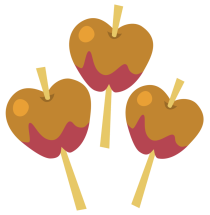 30.